Исх. № 4-4-2-19/1-17556 от 08.10.2021, Вход № 2928 от 08.10.2021Уполномоченному по правам человекав Республике КазахстанАзимовой Э.А. Уважаемая Эльвира Абилхасимовна!Обращение в интересах Секербаевой Ж. и Сержан Г. касательно поступающих в их адрес угроз со стороны граждан, связанных с проводимыми ими мероприятиями в защиту прав женщин рассмотрено.Установлено, что 29.05.2021г. Секербаева Ж. и Сержан Г. в отеле «Сити» г.Шымкент организовали тренинг со сторонниками                                ЛГБТ-сообщества.В целях воспрепятствования проведению конференции к отелю прибыла группа молодежи (порядка 50 человек). На вызов прибыли полицейские для недопущения нарушения общественного порядка и обеспечения безопасности участников конференции, где Секербаева Ж. оказала неповиновение, выражаясь в их адрес непристойными словами. УП Абайского района по данному факту начато досудебное расследование по ст.378 УК (оскорбление представителя власти). 22.08.2021г. по результатам расследования уголовное дело производством прекращено за отсутствием состава уголовного правонарушения. Кроме того, УП Абайского района г.Шымкент по заявлению Секербаевой Ж. проводится досудебное расследование по ст.293 ч.1 УК (хулиганство).Установлено, что 29.05.2021г. в ходе инцидента в отеле «Сити» неизвестный мужчина ударил ее в область лица (согласно акта мед. освидетельствования у Секербаевой Ж. обнаружены ссадины на руках и в области лица). 28.07.2021г. Секербаева Ж. и Сержан Г. пытались организовать проведение аналогичного тренинга в г.Караганда, при этом данную информацию заранее распространили в социальных сетях.К месту проведения тренинга стали прибывать местные жители (порядка 200 человек), которые выражали недовольство в адрес активистов его движения.При этом, прибывшие на вызов сотрудники полиции приняли меры по недопущению противоправных действий в отношении последних и обеспечили охрану общественного порядка.Вместе с тем, от организаторов акции поступили заявления о нанесении им телесных повреждений и срыва тренинга, которые оставлены без рассмотрения (имеются расписки об отказе от прохождения СМЭ).08.08.2021г. Секербаевой Ж. и Сержан Г. в социальной сети «Instagram» объявлено об их прибытии в г.Актобе. В результате в городе прошел несанкционированный митинг. 11.09.2021г. данный факт зарегистрирован в Книге учета информации Отдела полиции №3 Алматинского района г. Актобе.  По результатам проверки изучены записи, опубликованные на канале «You Tube» угроз, в отношении конкретных лиц и населения не установлено.  20.09.2021г. принято решение об оставлении материала без рассмотрения за отсутствием состава уголовного правонарушения.	Прокуратура с принятыми решениями согласилась. Органами внутренних дел на постоянной основе принимаются меры по обеспечению охраны общественного порядка и профилактики правонарушений без дискриминации  по признаку социальной ориентации. С уважением,Начальник Следственного департамента                 		                                  С. Адиловисп. Молшин Р.М.р.т. 72-26-24	Подпись канцелярии08.10.2021 13:47 ЛИКИРОВА МЕРУЕРТПодпись руководителя08.10.2021 13:47 АДИЛОВ САНЖАРҚАЗАҚСТАН РЕСПУБЛИКАСЫІШКІ ІСТЕР МИНИСТРЛІГІ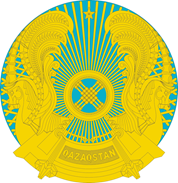  МИНИСТЕРСТВО  ВНУТРЕННИХ ДЕЛРЕСПУБЛИКИ КАЗАХСТАН010000, Нұр-Сұлтан қаласы,Тәуелсіздік даңғылы, 1тел.: 8 (7172) 72 22 31электрондық мекенжай: kense@mvd.kz                                      010000, город Нур-Султанпроспект Тәуелсіздік, 1тел.: 8 (7172) 72 22 31электронный адрес: kense@mvd.kz20____ж.__________№______________________________________________